ที่  ..					   		        	        หน่วยงาน..                                              			    	        ที่อยู่หน่วยงาน..หนังสือรับรอง		ข้าพเจ้า................................................................ ตำแหน่ง...................................................... อนุญาตให้ (นาย/นาง/นางสาว)........................................ ปฏิบัติงานในตำแหน่ง (ระบุ)...................................... โรงเรียน................................................................................ สังกัด...................................................................... สามารถปฏิบัติการสอนในสถานศึกษาแห่งนี้ตลอดระยะเวลาของการศึกษา จนสำเร็จการศึกษาในหลักสูตรประกาศนียบัตรบัณฑิต สาขาวิชาชีพครู ประจำปีการศึกษา ๒๕๖๖จึงขอรับรองไว้เป็นหลักฐาน                                                               รับรอง ณ วันที่ ....... เดือน ........................ พ.ศ. ........... (ลงชื่อ)................................................           				(.......................................................)         			          ตำแหน่ง ................................................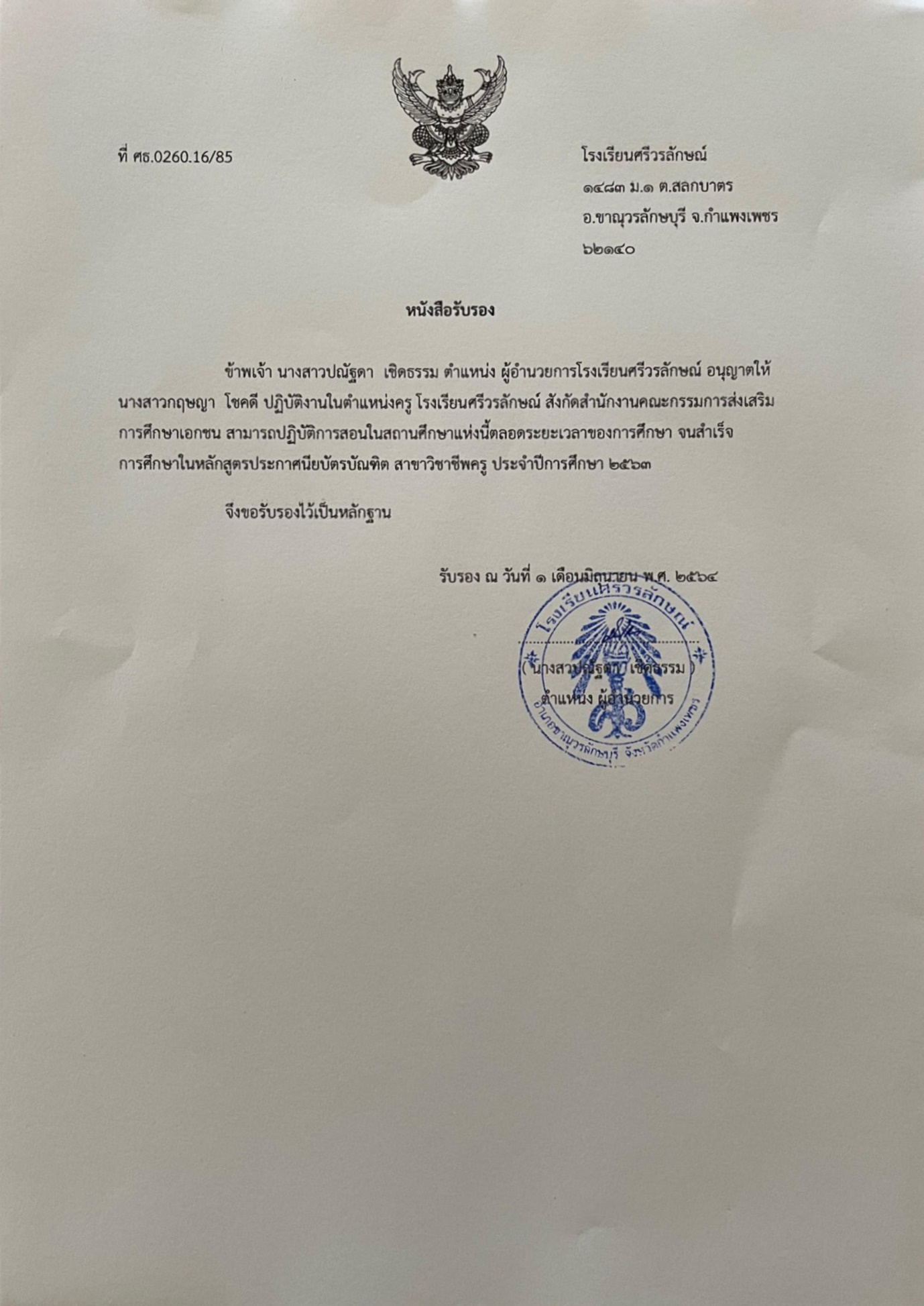 